Naming Compounds Tutorial and WorksheetSince we use different methods in naming covalent (molecular) compounds and ionic compounds, the first step in naming or writing the formula of a compound is to determine which of the 2 compound classes it belongs. This can be done as follows: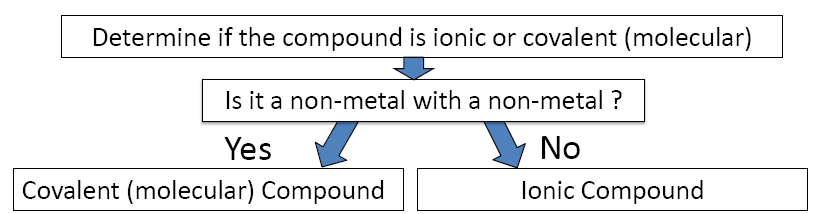 The only exception we will see to the above flow chart is when we see the polyatomic ion ammonium (NH4+) combined with any anion; in those cases the compound is ionic even though the compound is composed of non-metals only.Once it is determined that the compound is ionic or covalent, the student can be asked to do either of the following:Given the name of the compound, write the formula.OrGiven the formula of the compound, write the name.In this tutorial we will review the process for achieving these 2 objectives and practice with some worksheet problems. First, we will review and practice how to write formulas for compounds when given the compound’s name. Second, we will review and practice how to write the name of a compound when given the compound’s formula.Writing Formulas for Compounds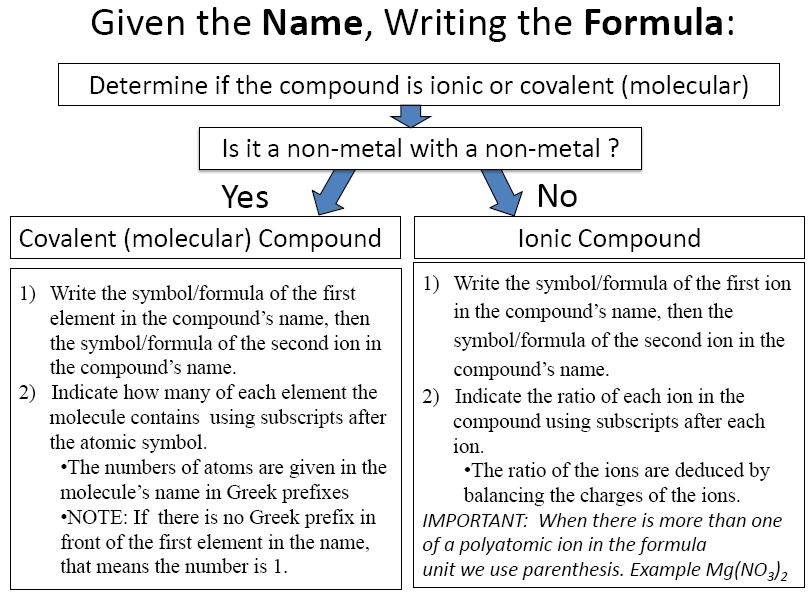 Chem 10							Name: _______________								Class: __________A.  Naming Ionic compoundsIonic compound: bonding between _______ & _______________Anion is a ______________ charged ion (Cl-, O2-, NO3-).Cation is a _____________ charged ion (K+, Al3+, NH4+).Monatomic:  species made up of ____ __________ (Ne, Na+, I-).Diatomic: species made up of ___________ (O2, NaCl, I2, LiBr).Triatomic:  species made up of _____________ (K2S, O3, H2O).Polyatomic: species made up of ______________ (Poly means more than one).  (CH4, C2H6O, NaCl)B.  Exercise1a) SO42- ______________________	d) OH-  ___________________  __  b) H2O   ______________________	e) NH4+ ______________________  c) Sr2+     ______________________	f) Ar    ______________________C.  Naming Monatomic ionsNaming monatomic metal ions	A.  	K --> K+ 	Potassium metal (or atom) forms the potassium ion.                Be --> Be+	Beryllium forms the _______________ If there is _______________ possible charge:  use Roman numerals in brackets between the metal name and the word ion.Example:  Fe3+ = iron (III) ion, Fe2+ = iron (II) ion, Cu3+ = copper (III) ion.Naming monatomic non-metal ions:  Change the ending of the non-metal to “ide”.  (ide means that the ion has a negative charge.)D.  Polyatomic ionsPolyatomic ions are compounds that carry a charge.Memorize the following polyatomic ions and their chargesE.  Self-Test: Close your textbook. Give the symbol name the where the element name is given & give the element name where the symbol is given.Do you know these symbols and names?F.  Writing Formulas of Ionic CompoundsPositive ion first & negative ion secondcriss-crossreduce if possible do not write the number 1Answer: Na2 (CrO4)1 --> ______________Examples:Barium chloride =  Ba2+ Cl-,  Ba1Cl2   ___________Barium Oxide = __________________Iron (II) phosphate= _______________NAMING AND WRITING FORMULAS FOR IONIC COMPOUNDSG. Naming Ionic CompoundsSTEPSUncross the charges and "ide" ending on second atom (Li2O = Li+ O2- = lithium oxide( you are FINISHED IF cation only has one charge otherwise continue)What is total charge of anion? (ex.  PbO2 => O2- x 2 atoms = -4)  Cation must neutralize( Pb = +4)Use Roman Numerals to state combining capacity ( lead(IV) oxide)Examples:  MgBr2 = Mg2+ Br- = ____________________.K2O = K+ O2- = _______________________.Fe(OH)3 = Fe3+ OH-= __________________		use polyatomic ion nameFeO = Fe+ O-, = Fe2+ O2- = ______________.WBr6 = W+6 Br = ______________________.H. Naming HydratesHydrate: a solid compound that contains water molecules.Ex. Al2O3·3H2OSTEPSName as ionic compound as you would normally do so.Add prefix from table and then “hydrate”Example’s:FeSO4·5H2O = Iron (II) sulphate pentahydrateNiSO4·7H2O = ______________________________Co3(PO4)2·8H2O = ___________________________I. Prefix Naming System: Is used when 2 non-metals form a binary compound (covalent)STEPSUse prefixes from tables in front of elementsSecond element has “ide” endingDo not use mono on first elemrntDo not use Roman numeralsExample: Right or WrongMonocarbon dioxide  	____Carbon dioxide	____Carbon (IV) dioxide	____Part A: Name the following covalentcompounds.1.  CO _______________________ 2.  CO2  _______________________3.  N2O3 _______________________4.  N2  _______________________5.  NP _______________________6.  SCl2 _______________________7.  P2O5 _______________________8.  NBr3  _______________________     9.  CI4 _______________________10.  CCl4 _______________________11.  PF5  _______________________12.  PF3  _______________________13.  OS   _______________________14.  SeF2  _______________________15.  TeBr2 _______________________16.  P2S5   _______________________ 17.  C3N4 _______________________18.  F2 _______________________19.  CH4 _______________________20.  PH3 _______________________Part B: Write the Chemical Formula for each of the following compounds.   1.  carbon tetrafluoride ______________2.  silicon dioxide __________________3.  dinitrogen trisulfide ______________4.  phosphorus mononitride __________5.  hydrogen gas __________________6.  carbon disulfide _______________ 7.  nitrogen trichloride ______________8.  silicon tetrabromide _____________9.  carbon dioxide _________________10.  nitrogen trifluoride ____________11.  boron trisulfide _______________12.  sulphur trioxide ______________13.  selenium tetrafluoride ___________14.  diphosphorus pentasulfide _______15.  xenon tetrafluoride ____________16.  sulfur dibromide _______________17.  carbon tetrachloride ____________18.  oxygen gas _______________19.  fluorine gas _______________20.  dinitrogen tetroxide ________Element nameSymbolIon nameIon symbolFluorineFFluorideChlorineClCl-BromineBrBromideIodineII-OxygenOOxideSS2-SeleniumSeSelenideNitrogenNN3-PhosphorusPPhosphideCarbonCC4-NameSymbol and ChargeCarbonateNO3-PhosphateSulfateMnO4-ChromateCH3COO-DichromateNH4+a) sodiumb) Kc) thalliumd) Hge) siliconf) Krg) fluorineh) Cri) sulphurj) Csk) cadmiuml) Bem) arsenicn) Moo) platinump) Cuq) tungstenr) Pbs) astatinet)BA:  Name the following compoundsA:  Name the following compoundsB:  Write the formulae for the following compoundsB:  Write the formulae for the following compounds1)  CaCl21)  sodium chloride2)  AgCl2)  potassium bromide3)  MgO3)  calcium iodide4)  NaBr4)  zinc oxide5)  Al2O35)  silver sulphide6)  KI6)  potassium sulphide7)  ZnCl27)  barium hydride8)  Li2O8)  silver oxide9)  BaO9)  lithium chloride10) CaBr210) hydrogen bromide11) MgCl211) magnesium chloride12) AgI12) lithium nitride13) ZnS13) zinc bromide14) BaF214) sodium iodide15) Ca3P215) barium chloride16) Na2O16) potassium hydride17) AlN17) aluminum sulphide18) NiBr218) calcium silicide19) Ca2C19) calcium sulphide20) K2O20) magnesium phosphide21) H2S21) barium carbide22) Na3N22) sodium hydride23) LiF23) magnesium fluoride24) AlCl324) zinc nitride25) NiO25) aluminum carbideA:  Name the following compoundsA:  Name the following compoundsB:  Write the formulae for the following compoundsB:  Write the formulae for the following compounds1)  CuCl1)  cobalt (II) chloride2)  FeO2)  chromium (II) oxide3)  HgBr23)  gold (I) chloride4)  PbO24)  lead (II) fluoride5)  CrS5)  copper (I) nitride6)  FeCl36)  tin (IV) sulphide7)  AuI7)  copper (II) sulphide8)  Cu2O8)  manganese (III) oxide9) PbS9)  gold (III) sulphide10) Hg2O10) iron (III) sulphide11) SnF211) cobalt (III) oxide12) AuBr312) manganese (III) nitride13) CrF213) mercury (II) chloride14) MnS14) sodium iodide15) SnH415) barium chloride16) Fe2O316) potassium hydridePrefix# of H2O moleculesor # of atomsPrefix# of H2O moleculesor # of atomsmono1hexa6di2hepta7tri3octa8tetra4nona9penta5deca10